IAS 2 – ZÁSOBYIAS 2 se zabývá oceňování zásob a vykázáním zásob v nákladechSoučástí standardu je úprava oblasti nákladových vzorcůStandard upravuje účtování ztráty ze snížení hodnoty zásob Aktiva držená za účelem prodeje pro běžné obchodní aktivity Aktiva ve výrobním procesu určená k prodeji Aktiva ve formě materiálu, který bude spotřebován ve výrobním procesu nebo při poskytování služeb Zásoby jsou krátkodobá aktiva Náhradní díly jsou obvykle klasifikovány jako zásoby Významné náhradní díly jsou upraveny IAS 16 – Pozemky, budovy, zařízení Oceňování zásob při pořízeníObvykle historickou cenou Jsou tvořeny náklady na nákup zásoby (cena pořízení, clo, doprava), náklady na zpracování a ostatní náklady Odečítají se slevy a rabaty Příklad 1 – Ocenění při pořízení Účetní jednotka Nábytek, a.s (je plátce DPH). se zabývá nákupem a prodejem nábytku (zboží). Stanovte pořizovací cenu, za předpokladu, že byly vynaloženy níže uvedené částky:Faktura za nákup 10 stolů v ceně bez DPH 100 000 KčDodavatel poskytl slevu 5 000 Kč (částka bez DPH)Doprava stolů 10 000 Kč (bez DPH)Pojištění dopravy 1 000 KčMzdové náklady zaměstnance správy 20 000 KčNáklady na skladování 2 000 KčNáklady na záruční opravy 6 000 KčStanovení pořizovací cenyFaktura za nákup stolů		100 000 KčSleva 					- 5 000 KčDoprava 				10 000 KčPojištění				1 000 KčCelková cena 				106 000 Kč Oceňování zásob vlastní výroby Výrobky, nedokončená výroba, polotovaryOceňují se vlastními náklady Přímé výrobní náklady – přímý materiál, přímé mzdy Přímo přiřaditelné fixní a variabilní režijní náklady fixní náklady = nepřímé výrobní náklady, které zůstávají ve vztahu k objemu produkce relativně konstantní, např. odpisy, údržba výr. zařízení, náklady na řízení výrobyvariabilní náklady  = nepřímé náklady, které se mění přímo nebo téměř přímo s objemem produkce, např. nepřímý materiál, nepřímé mzdy)Příklad 2 – Oceňování zásob vlastní výrobyÚčetní jednotka Nábytek, a.s. vyrábí stoly. Za dané účetní období vznikly účetní jednotce tyto náklady:Odpisy strojů (ve výrobě)		500 000 KčMzdy zaměstnanců správy		100 000 KčSpotřeba energie (ve výrobě)		  20 000 KčPřímý materiál pro výrobky byl 1 500 000 Kč, přímé mzdy byly 100 000 Kč. Přímý materiál pro nedokončenou výrobu byl 800 000 Kč, přímé mzdy 50 000 Kč. Proveďte ocenění zásob výrobků. Výrobní režie je určena na základě vztahu pro přímé mzdy.Kalkulace výrobní režieOdpisy strojů			500 000 KčSpotřeba energie ve výrobě	  20 000 Kč Procento výrobní režie = 520 000 / 620 000 = 83,8 %Přímé mzdy nedokončená výroba + výrobky = 50 000 + 100 000 = 150 000Podíl mzdy NV na celkových přímých mzdách = 50 000 / 150 000 = 33,3 %Podíl mzdy V na celkových přímých mzdách = 100 000 / 150 000 = 66,7 %Ocenění zásob nedokončené výrobyMateriál		800 000Přímé mzdy		50 000Výrobní režie		33,4% x 520 000 =173 680 Kč Celkem 		1 023 680 	Ocenění zásob výrobkůMateriál		1 500 000Přímé mzdy		100 000Výrobní režie		66,6 % x 520 000 = 346 320 KčCelkem 		1 946 320 Oceňování při odkladu platby Při vzniku dlouhodobého závazku (nad 1 rok)Pořizovací cenou zásoby je současná hodnota odložené platby Úrok je odhadnut metodou efektivní úrokové míryPříklad 3 – Odložená platbaObchodní společnost Nábytek, a.s. zakoupila dne 1.1.2022 materiál na výrobu stolů a židlí fakturovaná částka je 100 000 000 Kč. Dle podmínek smlouvy bude tato částka uhrazena 31.12.2023. Předpokládejte úrokovou sazbu v ekonomice na 10 %. Zaúčtujte uvedené v souladu s pravidly IFRS.Současná hodnota závazku:100 000/ (1+0,1)2 = 82 645Úrok 202282 645 x 0,1 = 8 265Úrok 2023(82 645 + 8 265) x 0,1 = 9 090Účtování dle IFRS Oceňování zásob při vyskladněníIndividuální ocenění – pro produkci, kterou lze přiřadit konkrétní zakázceFIFO – první do skladu, první ze skladuVážený průměr – periodický, proměnlivýPoužívání metody LIFO není povolenoZásoba vstupuje do nákladů v okamžiku, kdy jsou uznány výnosy spojené s prodejemPříklad 4– Oceňování zásob FIFOObchodní prodejna, s.r.o. zaznamenala na skladu zboží níže uvedené příjmy a výdeje oplatků A. Stanovte, jak velkou částku bude mít prodejna v nákladech v návaznosti na zvolenou metodu oceňování (FIFO, LIFO, HIFO). Metoda FIFO 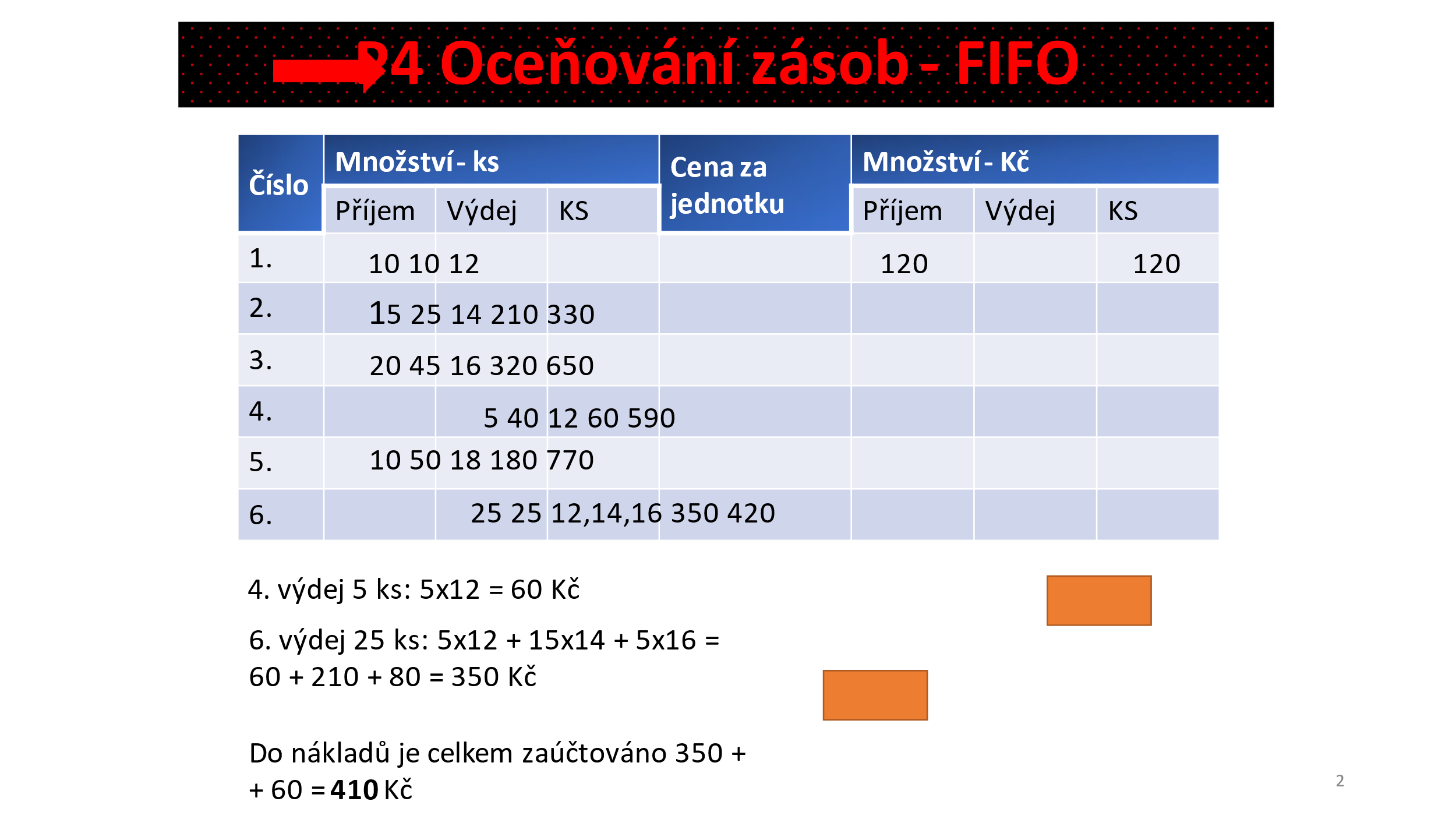 Příklad 5 – Oceňování zásob (vážený průměr)Obchodní prodejna, s.r.o. zaznamenala na skladu zboží níže uvedené příjmy a výdeje oplatků A. Stanovte, jak velkou částku bude mít prodejna v nákladech v návaznosti na zvolenou metodu oceňování (vážený průměr proměnlivý). Vážený průměr proměnlivý 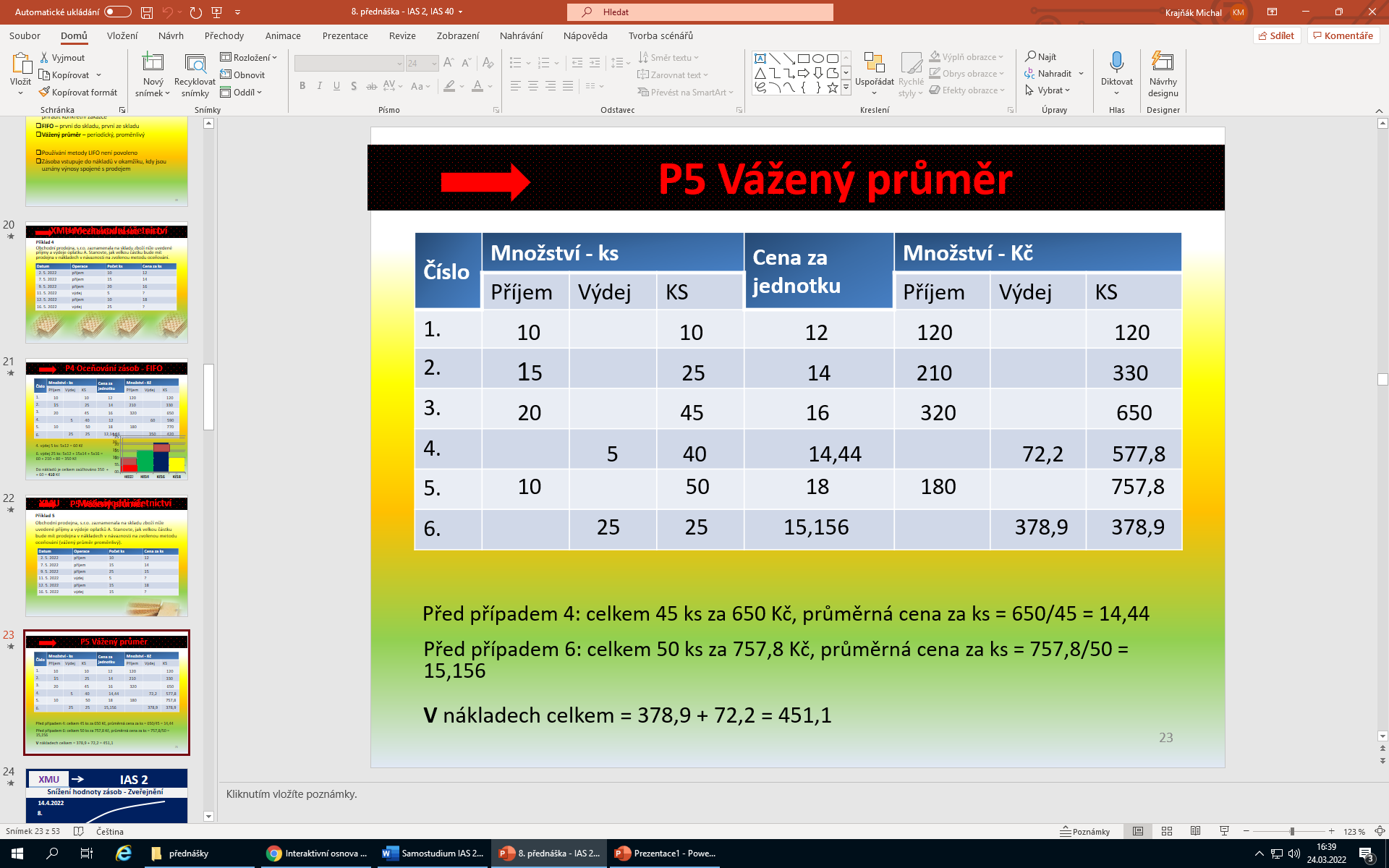 Snížení hodnoty zásobZásoby se oceňují v nižší z hodnot (LCM):Pořizovací cenaČistá realizovatelná hodnota Čistá realizovatelná hodnota = prodejní cena zásoby mínus náklady na dokončení zásob a jejich prodej Ztráta ze snížení hodnoty se účtuje jako náklad – v tom období, kdy vznikáSnížení ztráty se účtuje jako snížení nákladu (nelze zaúčtovat jako vznik výnosu)Zvýšení hodnoty je možno zaúčtovat max. do výše pořizovací ceny zásoby Přecenění zásob směrem nahoru (zvýšení ceny) není možné Snížení hodnoty zásob se neřídí standardem IAS 36 Příklad 6 – Snížení hodnoty zásobNábytek a.s. vlastní k 31.12.2022 níže uvedené druhy nábytku. Stanovte, v jaké hodnotě mají být zásoby při respektování standardu IAS 2 vykázány v účetnictví. Původní hodnota zásob: 500 + 700 + 900 = 2 100 KčNová hodnota zásob: 500 + 630 + 895 = 2 025 KčRozdíl: 2 100 – 2 025 = 75 Kč Účetní zobrazeníK 31.12.2023 byly zjištěny tyto údaje:Nová hodnota zásob: 2 100 Kč Účetní zobrazení:Zveřejnění účetní pravidla pro ocenění zásob (včetně použitých nákladových vzorců)celkovou účetní hodnotu zásob a hodnotu skupin zásob v obvyklém členění (zboží, materiál, nedokončená výroba, výrobky)celkovou výši zásob oceněných čistou realizovatelnou hodnotoučástku zásob vykázanou jako náklad v průběhu obdobípokud bylo stornováno původní ↓ hodnoty zásob, uvede účetní jednotka celkovou výši tohoto stornazdůvodnění z jakého důvodu byla hodnota zásob opět zvýšenaúčetní ocenění zásob daných do zástavy nebo sloužících jako záruka Porovnán ČÚP X IFRSIAS 40 – INVESTICE DO NEMOVITOSTÍ Standard se použije při:rozpoznání,účetní zachycení,oceňování,vykazování investic do nemovitostí.Investice do nemovitostí – je nemovitost (pozemek nebo budova nebo jejich část) držená (vlastníkem nebo nájemcem v případě finančního leasingu) za účelem dosažení příjmu z nájemného nebo z kapitálového zhodnocení, spíše než:při používání ve výrobě nebo dodání zboží či služeb;při používání pro administrativní účely;pro prodej v běžném chodu podnikuPříklady investic do nemovitostí pozemky držené za účelem kapitálového zhodnocenípozemek držený k neurčitému účelu v budoucnu (tj. ÚJ neurčila, zda bude pozemek užívat nebo zda ho prodá)budova vlastněná formou finančního leasingu a dále pronajímaná formou sub-leasingu neobsazená budova držená za účelem operativního pronájmuCo není investicí do nemovitostíNemovitost držená z důvodu prodeje (IAS 2)Nemovitost užívaná vlastníkem (IAS 16)Těžení práva a zásoby nerostných surovin (IFRS 6)Oceňování v okamžiku pořízeníPrvotní oceňování – pořizovací cena Kupní cena nemovitosti + vedlejší pořizovací náklady Při odložené platbě nutno diskontovat závazek na současnou hodnotuSoučástí pořizovací ceny nejsou např. provozní ztráty vzniklé před tím, než investice dosáhne plánovanou úroveň využitíPříklad 1 – Pořizovací cena investice do nemovitostí Účetní jednotka zakoupila v lednu 2021 budovu za 50 000 000 Kč. Tato částka byla ihned uhrazena. V lednu 2021 byly provedeny stavební úpravy – přestavba, a to tak, že byly vytvořeny samostatné byty, které má záměr tato účetní jednotka pronajímat. Náklady na přestavbu byly vyčísleny na 1 000 000 Kč. V dubnu tohoto roku byla přestavba dokončena a od tohoto data jsou také tyto byty pronajímány. Vedle nákladu na přestavbu bylo nutné také zaplatil za stavební povolení 20 000 Kč. Určete pořizovací cenu investice do nemovitosti. Pořizovací cena = 50 000 000 + 1 000 000 + 20 000 = 51 020 000 KčOcenění po prvotním vykázáníModel ocenění reálnou hodnotouInvestice se neodepisuje Rozdíl z přecenění se účtuje výsledkově Model ocenění pořizovací cenou Nemovitost se oceňuje pořizovací cenou sníženou o oprávky a o ztráty ze snížení hodnoty Zvolená metoda musí být aplikována vždy na všechny investice do nemovitostí Pořizovací cena - množství peněz (peněžních ekvivalentů) zaplacených za aktivum, nebo reálná hodnota jiného předaného aktiva v okamžiku pořízení nebo výstavby daného aktiva (případně hodnota aktiva podle požadavků IFRS 2 – Úhrady prováděné akciemi).Reálná hodnota - částka, za kterou může být aktivum směněno mezi znalými a ochotnými stranami za obvyklých podmínekPříklad 2 – Ocenění reálnou hodnotouÚčetní jednotka Stavby a domy, a.s. pořídila nemovitost za účelem jejího pronájmu. Za nemovitost zaplatila 20 000 000 Kč z bankovního účtu. Pro následné ocenění používá účetní jednotka model reálné hodnoty, k rozvahovému dni byla určena tržní cena nemovitosti na 24 000 000 Kč.Jak by se změnilo účetní zachycení, pokud by tržní cena byla 18 000 000 KčPříklad 3 – Model pořizovací cenyÚčetní jednotka Stavby a domy, a.s. pořídila nemovitost za účelem jejího pronájmu. Za nemovitost zaplatila 20 000 000 Kč z bankovního účtu. Pro následné ocenění používá účetní jednotka model pořizovací ceny, majetek se bude opisovat 20 let, účetní jednotka používá lineární metodu odpisování Účetní odpis = Přesuny mezi kategoriemiPřesun do a z kategorie investice do nemovitostí jsou možné: Zahájení užívání nemovitosti vlastníkem (z IAS 40 – IAS 16)Zahájení prodeje nemovitosti (z IAS 40 – IAS 2)Dokončení rekonstrukce stavby, které se stává investicí do nemovitostí (z IAS 16 – IAS 40)Porovnání s českou účetní legislativouČísloTextČástkaMDD1.FAP za nákup materiálu  82 6451113212.ID – úroky za rok 20228 2655623213.ID – úroky za rok 20239 0905623214.VBÚ – úhrada závazku 31.12.2023100 000321221DatumOperacePočet ksCena za ks  2. 5. 2022příjem1012  7. 5. 2022příjem1514  9. 5. 2022příjem 201611. 5. 2022výdej5?12. 5. 2022příjem101816. 5. 2022výdej25?Množství – ksMnožství – ksMnožství – ksCena za jednotkuMnožství – KčMnožství – KčMnožství – KčCena za jednotkuDatumOperacePočet ksCena za ks  2. 5. 2022Příjem1012  7. 5. 2022příjem1514  9. 5. 2022příjem 201611. 5. 2022výdej5?12. 5. 2022příjem101816. 5. 2022výdej25?Zásoba výrobkůPořizovací cenaProdejní cenaNáklady na prodejA50055025B70065020C90092025Zásoba výrobkůPořizovací cenaČistá realizovatelná hodnotaOcenění A500550 – 25 = 525500B700650 – 20 = 630630C900920 – 25 = 895895číslotextčástka MDD1.ID – tvorba opravné položky k zásobě75NákladAktivumZásoba výrobkůPořizovací cenaČistá realizovatelná hodnotaA500550B700720C900910Zásoba výrobkůPořizovací cenaČistá realizovatelná hodnotaOcenění A500550500B700720700C900910900číslotextčástka MDD1.ID – zrušení opravné položky k zásobě75-Náklad-AktivumRozdíl  Úprava podle českých předpisů  Úprava podle IFRS  stavebníkontrakty abiologická aktivanení upravena zvlášťproblematika(v ČR stejná pravidla)upraveny zvláštním standardemIAS 11 a IAS 41významnénáhradní dílyneupravuje - považováno za klasickou zásobuřeší IAS 16pravidla proocenění zásob• v ČR není požadováno• nezabývají se otázkouneproduktivně vynaloženénáklady (odpad, zmetky…)Přísnější pravidla:• oddělení fixní a variabilní režieČísloTextČástkaMDD1.ID – přecenění na reálnou hodnotu 4 000 000majetekVýnosČísloTextČástkaMDD1.ID – přecenění na reálnou hodnotu 2 000 000nákladmajetekČísloTextČástkaMDD1.ID – odpis majetku  1 000 000odpisOprávk.Rozdíl  Úprava podle českých předpisů  Úprava podle IFRS  účetní úpravaInvestice do nemovitostí nejsou v českých účetních předpisech upraveny. úprava zvláštním standardem IAS 40způsob vykázání investic do nemovitostíInvestice do nemovitostí jsou dle ČÚS vykazovány jako běžný dlouhodobý hmotný majetek.úprava zvláštním standardem IAS 40přecenění RHnení povolenoje to jedna z volitelných metod pro přecenění